Hessischer Staatspreis für das Deutsche Kunsthandwerk – Best of 2021Anmeldung zum Wettbewerb

Bewerbungsschluss 30. September 2021 (Eingang der E-Mail)Anmeldung bitte an:
Bundesverband Kunsthandwerk Berufsverband Handwerk Kunst Design e. V.mailto:info@bundesverband-kunsthandwerk.de1. Persönliche AngabenVorname             	      Nachname	     Straße                  	      Postleitzahl, Ort	     	       Telefon                	      E-Mail                       		Internet                 	      Social Media 	     2. Angemeldete Arbeiten1.              Objektbezeichnung, ggf. Titel, Herstellungsjahr, Bezeichnung der Bilddatei,      ggf. Name des Fotografen     Material, Technik, Maße, Gewicht2.              Objektbezeichnung, ggf. Titel, Herstellungsjahr, Bezeichnung der Bilddatei, 
      ggf. Name des Fotografen      Material, Technik, Maße, Gewicht3.              Objektbezeichnung, ggf. Titel, Herstellungsjahr, Bezeichnung der Bilddatei,      ggf. Name des Fotografen     Material, Technik, Maße, GewichtMit der Anmeldung erkennen Sie die Teilnahmebedingungen an. Außerdem erklären Sie Ihr Einverständnis zur Verarbeitung Ihrer Daten und des Bildmaterials, wie in der Ausschreibung angegeben.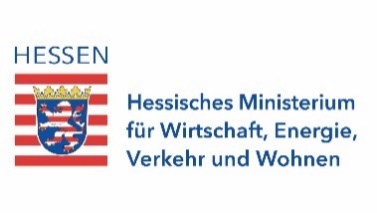 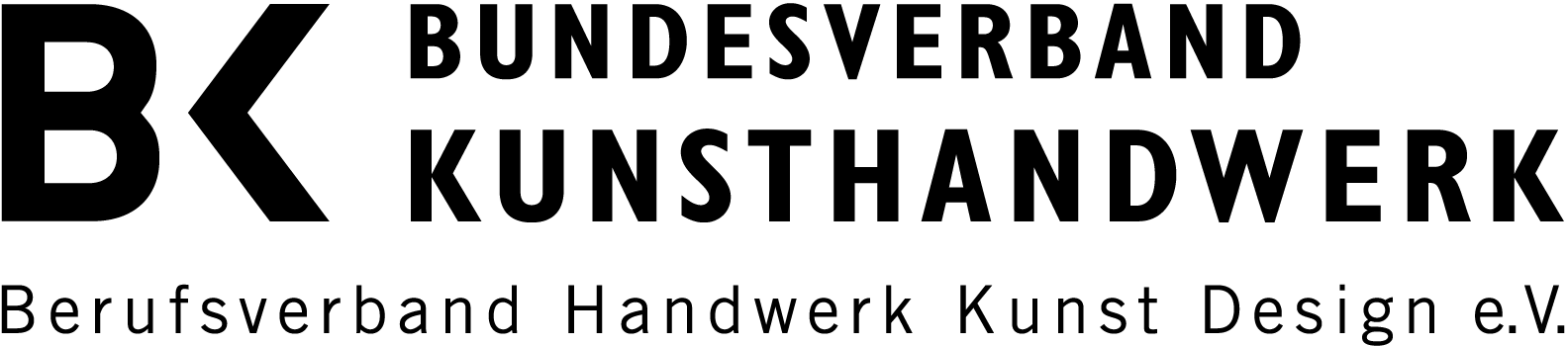 